НОВЫЙ ГОД и РОЖДЕСТВО  -  Б Е З  ПОЖАРОВ!Во избежание возникновения пожаров соблюдайте требования пожарной безопасности!НЕ оставляйте без присмотра включённые в сеть электронагревательные приборы, включенныегазовые горелки. Уходя из помещения, готовясь ко сну, убедитесь, что все  нагревательные приборы выключены, посуда с пищей убрана с разогретой поверхности электроплиты, из духовки!НЕ применяйте самодельные электронагревательные приборы, удлинители, сетевые фильтрыНЕ пользуйтесь неисправными розетками, выключателями, оголенными, ветхими электрическими проводами, кабелями с видимыми нарушениями изоляции - замените их НЕ включайте в электросеть одновременно несколько приборов большой мощности, не перегружайте электросеть, чтобы избежать ее замыкания, перегрева и возгоранияНЕ кладите, не сушите вещи, обувь на включенных в сеть нагревательных приборах (обогреватели и др.), на печах, над открытым пламенем и вблизи от негоНЕ оставляйте без присмотра открытый огонь (горящие лампы, свечи, печи, камины и др.), а также не затушенные спички, сигареты, не бросайте их на пол, в мусор, в контейнеры для сбора мусораПри курении пепел сбрасывайте в пепельницы из негорючего материала, тщательно загасите окурокНе разводите открытый огонь на балконе, лоджииНЕ курите в постели, вблизи от легковоспламеняющихся предметов и вещей Храните спички, зажигательные приборы в не доступных для детей местахНЕ оставляйте малолетних детей без присмотраНЕ захламляйте балконы, лоджии, лестничные клетки, не загромождайте выходы из помещений НЕ перекрывайте проезд пожарной технике к дому, к подъезду, к колодцам с пожарными гидрантами при парковке автомобилейУстановите в жилых помещениях автономные пожарные извещателиПРИ  ОБНАРУЖЕНИИ  ПОЖАРАНемедленно вызывайте пожарную службу по телефону 01, с мобильного - 101, 112, укажите адрес пожара, фамилию.Выведите  из помещения детей, лиц с ограниченными физическими возможностями. Оповестите соседей о пожаре.  Обесточьте электроприборы, электросеть, перекройте доступ газа. При незначительном возгорании немедленно примите меры по его тушению – используйте огнетушитель, залейте водой, засыпьте песком, землей, накройте плотной тканью, крышкой, затопчите.При угрозе жизни немедленно уходите из опасной зоны, плотно закройте двери горящего помещения. Встретьте прибывшие пожарные подразделения (при возможности), укажите место пожараПри  подготовке  к  новогодним  и  рождественским праздникам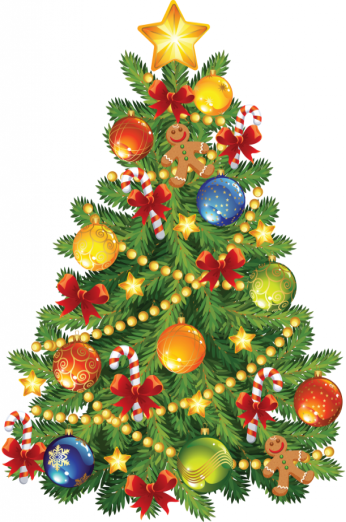 Устанавливайте ёлку на устойчивой подставке. НЕ устанавливайте ёлку вблизи отопительных приборов, на путях эвакуации. НЕ используйте для украшения ёлки легковоспламеняющиеся игрушки, свечи.НЕ используйте неисправные электрические гирлянды (при нагревании, искрении, повреждении изоляции проводов и др.), гирлянды не заводского изготовления, не имеющие сертификата соответствия. НЕ разрешайте детям самостоятельно зажигать, тушить свечи, включать (выключать) электрические гирлянды. НЕ используйте в помещениях бенгальские огни, пиротехнические изделия.НЕ используйте пиротехнические изделия не заводского изготовления. Применяйте пиротехническую продукцию в строгом соответствии с инструкцией (руководством) по эксплуатации завода-изготовителя, которая должна содержать требования пожарной безопасности к такому изделию Не используйте пиротехнические изделия ближе 30 метров от зданий, жилых домов. Не позволяйте малолетним детям самостоятельно применять пиротехнические изделия!Применение пиротехнических изделий запрещается: в помещениях, зданиях и сооружениях любого функционального назначения, на крышах, балконах, лоджиях и выступающих частях фасадов зданий; на территориях взрывоопасных и пожароопасных объектов, в полосах отчуждения газопроводов и линий высоковольтной электропередачи; на сценических площадках, стадионах, иных спортивных сооружениях.МКУ Управление по делам ГО и ЧС города Кировска желает всем Безопасных праздников! 